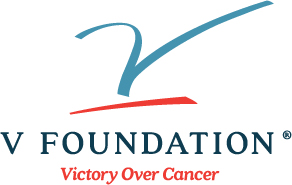 Nomination Form2020 Pediatric Cancer Research GrantNomination form is due by January 30, 2020Scan and Email this completed form to nominations@v.org Nominee Contact Information:					Complete below ↓Project title:  (Please enter into box below)Legal name of the research institution or medical system to which the grant will be made - as the name should appear in the grant contract:  (Please enter into box below)Grants Office Contact Information: 					Complete below ↓Award Payment Information:					Complete below ↓I am the Cancer Center Director, or comparable official responsible for the internal nominee selection process.  By my signature, I am certifying that this is the individual who I am nominating and this nominee meets all applicant eligibility criteria:  Name and Title of Administrative Official: (Please enter into box below)Signature of Administrative Official: (Please enter into box below)First and last name (including degrees):Title:E-mail address:Phone number:Mailing address:Grant Type- Please select one.  Will your SOLE nominee apply for a V Scholar or a Translational Award? V Scholar  or TranslationalGrants officer name: E-mail address:Phone number:Mailing address:Tax ID for the research institution:Legal “Pay to” institution name for the check:Name of person to whom the award check should be directed: Mailing address for the check: 